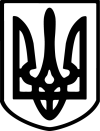 ЛИМАНСЬКА МІСЬКА РАДА ДОНЕЦЬКОЇ ОБЛАСТІ РІШЕННЯ_____________________                                                         			№ ________м. ЛиманРозглянувши листи, пропозиції відділу житлово-комунального господарства виконавчого комітету міської ради, відділу земельних відносин виконавчого комітету міської ради, відділу містобудування  та архітектури виконавчого комітету міської ради, згідно ст. 7 Закону України “Про засади державної регуляторної політики у сфері господарської діяльності”, керуючись п.7 ч.1 ст. 26 Закону України “Про місцеве самоврядування в Україні”, міська радаВИРІШИЛА:1. Затвердити план діяльності Лиманської міської ради з підготовки проектів регуляторних актів на 2020 рік (додається).2. Відділам виконавчого комітету міської ради забезпечити виконання плану діяльності Лиманської міської ради з підготовки проектів регуляторних актів на 2020 рік.3. Контроль за виконанням даного рішення покласти на постійну комісію з питань планування, фінансів, бюджету, соціально-економічного розвитку, інвестиційної діяльності та регуляторної політики (Коломацький) і заступника міського голови Фесенко В.П.Міський голова                                                                                          П.Ф. ЦиміданДодаток  до рішення міської ради № _________ від ________________  ПЛАНдіяльності Лиманської міської ради з підготовки проектів регуляторних актів на 2020 рікПлан діяльності Лиманської міської ради з підготовки проектів регуляторних актів на 2020  рік розроблений відділом економічного  розвитку і торгівлі виконавчого комітету міської ради.Секретар міської ради 														Т.Ю. КаракуцПро затвердження плану діяльності Лиманської міської ради з підготовки проектів регуляторних актів на 2020 рік№ з/пВид проектуНазва проектуЦіль прийняття проектуСтрок підготовки проектуНайменування органів та підрозділів, відповідальних за розроблення123456 1Рішення Лиманської міської радиПро затвердження Порядку визначення обсягів пайової участі (внеску) власників малих архітектурних форм та тимчасових споруд торговельного, побутового, соціальнокультурного та іншого призначення в утриманні об’єктів благоустрою Лиманської об’єднаної територіальної громадиМетою цього регулювання є реалізація державної політики у сфері регулювання містобудівної діяльності та благоустрою населених пунктів,забезпечення прозорості та гласності в процесі визначення обсягів пайової участі (внеску) власників малих архітектурних форм та тимчасових споруд торговельного, побутового, соціальнокультурного та іншого призначення в утриманні об’єктів благоустрою Лиманської об’єднаної територіальної громади.Протягом рокуВідділ містобудування та архітектури виконавчого комітету Лиманської міської ради2Рішення Лиманської міської радиПро затвердження Правил розміщення  зовнішньої реклами на території Лиманської об’єднаної територіальної громадиПриведення у відповідність у зв’язку з об’єднанням громади та зміною законодавства.Протягом рокуВідділ містобудування та архітектури виконавчого комітету Лиманської міської ради3Рішення Лиманської міської радиПро затвердження Правил благоустрою території Лиманської ОТГЗ метою створення сприятливих умов для життєдіяльності людини, дотримання санітарного та епідемічного стану населення, чистоти і порядку у місті,  утримання в належному стані об’єктів та елементів благоустроюПротягом рокуВідділ житлово-комунального господарства виконавчого комітету Лиманської міської ради4Рішення Лиманської міської радиПро затвердження Методики розрахунку плати за оренду майна комунальної власності Лиманської об’єднаної територіальної громади Упорядкування орендних відносинПротягом рокуВідділ житлово-комунального господарства виконавчого комітету Лиманської міської ради5Рішення Лиманської міської радиПро затвердження ставок орендної плати за землю на території Лиманської об’єднаної територіальної громадиПриведення  рішення у відповідність у зв'язку з об'єднанням  громадиПротягом рокуВідділ  земельних відносин виконавчого комітету Лиманської міської ради6Рішення Лиманської міської радиПро  встановлення ставок єдиного податку на території Лиманської об’єднаної територіальної громадиПриведення рішення міської ради у відповідність до Закону України  від 23.11.2018 року №2628-“Про внесення змін до Податкового кодексу України та деяких законодавчих актів України щодо покращення адміністрування та перегляду ставок окремих податків і зборів”Протягом рокуВідділ економічного  розвитку і торгівлі виконавчого комітету міської ради.